Witajcie!W tym tygodniu rozpoczynamy nowy dział, będziemy w nim mówić o zwierzętach.Proszę abyście w zeszytach zapisali słownictwo w języku angielskim a jego odpowiednik w języku polskim narysowali:a bird      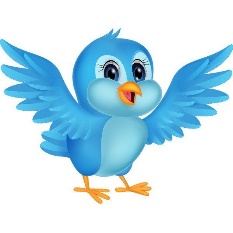 a bee  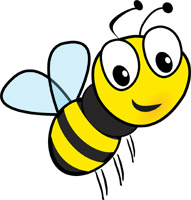 a cat  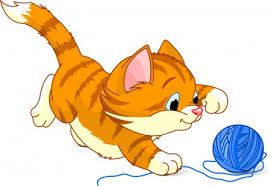 a dog  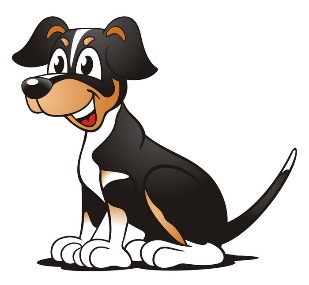 a frog   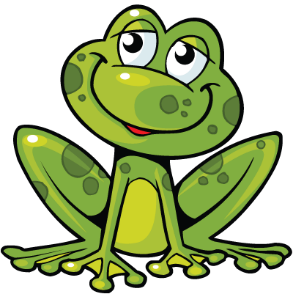 a fish  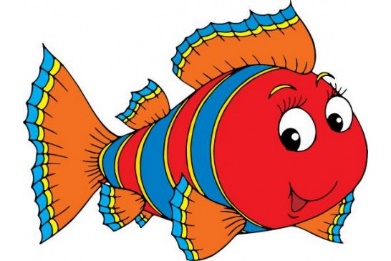 Poznacie także konstrukcję there is – Tam jestnp. There is a frog. – Tam jest żaba.Wykonajcie proszę  z podręcznika zadanie 2 unit7 lesson3 – musicie popatrzeć na obrazek i wybrać, które ze zwierząt ukrywa się pod podanym numerem.W zeszytach ćwiczeń proszę o wykonanie zadań z unit7 lesson 1 i 3.Jak na pewno zauważyliście ominęliśmy historyjkę, nią zajmiemy się w przyszłym tygodniu.Zadania należy wykonać do 10 maja, następnie  prześlijcie je na adres e-mail: beata.hyza@wp.pl.PozdrawiamPani Beata